Høringssvar til Lov om bekæmpelse af ungdomskriminalitetSocialpædagogerne har modtaget udkast til Lov om bekæmpelse af ungdomskriminalitet og har følgende kommentarer.Indledningsvis vil Socialpædagogerne udtrykke en overordnet bekymring i forhold til lovforslaget. Vi mener, at der med dette lovforslag flyttes fokus fra socialpædagogisk behandling, til kriminalisering af børn og unge. I forlængelse heraf, at fokus flyttes fra at opstille virkningsfulde sociale indsatser til meget udsatte børn og unge, til skyldsspørgsmål, straf og konsekvens. Børn og unge lærer og udvikler sig ikke af straf og konsekvens, og slet ikke den gruppe af børn og unge, der vil blive berørt af lovforslaget. Der er her tale om en særdeles udsat gruppe børn og unge, der lider af massive opvækstbetingede skader som følge af vold, misbrug i hjemmet, fysiske, psykiske, seksuelle overgreb, mangel på kærlighed og troværdige, nærværende voksne og/eller psykiatriske diagnoser, og som har behov for socialpædagogisk/behandlingsmæssig bistand. §1 Indførelse af ungdomskriminalitetsnævn: Socialpædagogerne har følgende kommetarer til indførsel af ungdomskriminalitetsnævn:Socialpædagogerne mener, at det er problematisk, at nævnet hovedsageligt er sammensat af dommere og politi med en dommer for bordenden og forankring i hver politikreds. Denne forankring medfører fokus på straf og konsekvens, og vi er bekymrede for at definere disse børn som kriminelle, fremfor udsatte  børn og unge der har brug for hjælp og støtte til at udvikle sig og få et godt liv fremover. Det kræver stærke børnesagkyndige kompetencer at vurdere og afgøre disse, ofte komplicerede sager. Socialpædagogerne forslår: Helt overordnet mener Socialpædagogerne at visitation til og forankring af nævnene skal ligge i det sociale system, hvor fagekspertisen findes.For at sikre faglighed og behandlingsmæssig tilgang til udsatte børn og unge mener Socialpædagogerne, at der minimum skal være en børnesagkyndig (pædagogisk, psykologisk) som fast medlem af ungdomskriminalitetsnævnet. Ikke kun i sager med børn fra 10-14 år.I det foreløbige lovforslag skal dommeren efteruddannes i forhold til varetagelse af sager om 10-11 år. Socialpædagogerne mener, at dommerne skal efteruddannes i forhold til varetagelse af alle sager fra 10 – 17 år. § 11, StraksreaktionI lovforslaget lægges der op til, at ungdomskriminalitetsnævnet kan pålægge barnet/den unge en straksreaktionen, og at denne har til formål at have en opdragende effekt. Formålet er yderligere at barnet/den unge bringes til at forstå konsekvenserne af sine handlinger. Socialpædagogerne mener ikke at det vil have en genoprettende effekt, at have fokus på det opdragende element, f.eks. ved at lade børn/unge vaske brandbiler, som ikke har sammenhæng med den evt. kriminelle handling. For at forstå og føle konsekvenser af sine handlinger, har denne gruppe af børn og unge brug for virkningsfulde sociale indsatser, der støtter en udvikling og læring hos barnet/den unge. Herunder en oplevelse af at have noget værdifuldt at miste. Det kan f.eks. være et fællesskab eller troværdige nærværende voksne.Socialpædagogerne forslår: Socialpædagogerne vil gerne understrege at i vores optik, vil virkningsfulde indsatser overfor denne gruppe af børn og unge, være tidlig indsats og skræddersyede løsninger. Yderligere indsatser skal orienteres mod at tilbyde alternative positive fællesskaber, som skole, job osv, hvor der for barnet/den unge er mulighed for udvikling i anden retning. Hvis der skal iværksættes straksreaktioner, skal den som minimum have en direkte sammenhæng med den evt. kriminelle handling.§ 13, ForbedringsforløbI lovforslaget lægges der op til, at ungdomskriminalitetsnævnet fastsætter et forbedringsforløb i form af en handleplan, op til to år for 15-17 årige og op til fire år for børn og unge mellem 10-14 år. Handleplan kan indeholde både døgnanbringelser, indsatser i hjemmet, ophold på uddannelsessted osv. At nævnet kan fastsætte så indgribende foranstaltninger som døgnanbringelse, understreger yderligere behovet for en børnesagkyndig som fast medlem af ungdomskriminalitetsnævnet. Socialpædagogerne finder det voldsomt, at børn og unge mellem 10-14 år underlægges en handleplan løbende i 4 år, hvorimod gruppen 15-17 år har en handleplan løbende i 2 år. § 29 Ungefaglig undersøgelse Socialpædagogerne finder det problematisk, at kravet om en §50 undersøgelse fjernes, inden et evt. foranstaltning igangsættes, for at sikre fremdrift i sagen.Det er en afgørende forudsætning med en grundig udredning, for at sætte ind med de rigtige og virkningsfulde indsatser i forhold til børnene, de unge og deres forældre. Det er udgangspunktet for virkningsfulde og skræddersyede indsatser kan planlægges. Det er udgangspunktet for at sikre den rette anbringelse og det rette match.Socialpædagogerne forslår endvidere: Evaluering af lovforslag: Af lovforslaget fremgår det, at der vil blive gennemført en evaluering, når nævnet har virket i en passende periode. Socialpædagogerne ser dette lovforslag som yderst indgribende. Derfor forslår vi, at lov om ungdomskriminalitet evalueres inden for en årrække på 2 år samtidig med, at der i perioden arbejdes målrettet med vidensindsamling. Venlig hilsen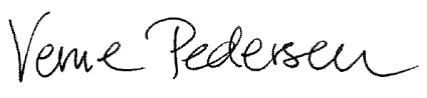 Verne Pedersen ForbundsnæstformandSocialpædagogerneBrolæggerstræde 91211 København KTelefon 72 48 60 00Fax 72 48 60 01Email: sl@sl.dkGirokonto 402-3951Ref.: METDok.nr.: [Dokumentnr.]Sag.nr.: [Sagsnr.]28-09-2018SocialpædagogerneBrolæggerstræde 91211 København KTelefon 72 48 60 00Fax 72 48 60 01Email: sl@sl.dkGirokonto 402-3951Ref.: METDok.nr.: [Dokumentnr.]Sag.nr.: [Sagsnr.]28-09-2018